Bulk Loading the SLO Required User ListThis feature allows you to bulk upload a list of the SLO Required Users and their Reviewers through an Excel file.You can navigate to this option by clicking on the APPR>SLOs>SLO Exam Management menu.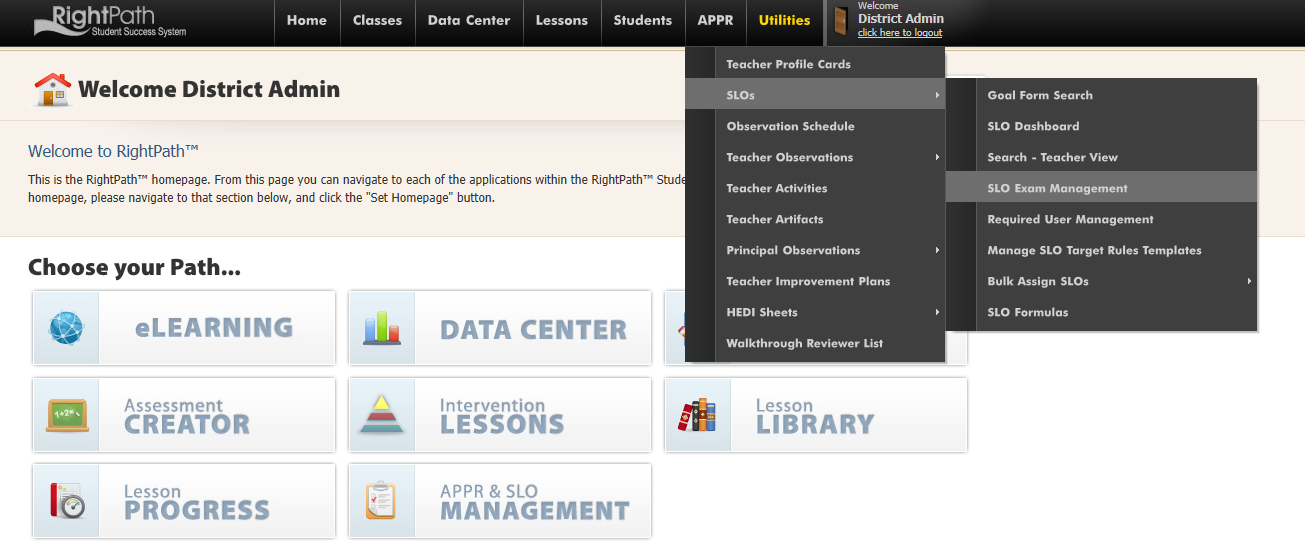 Select the ‘Load Exams or Users’ button.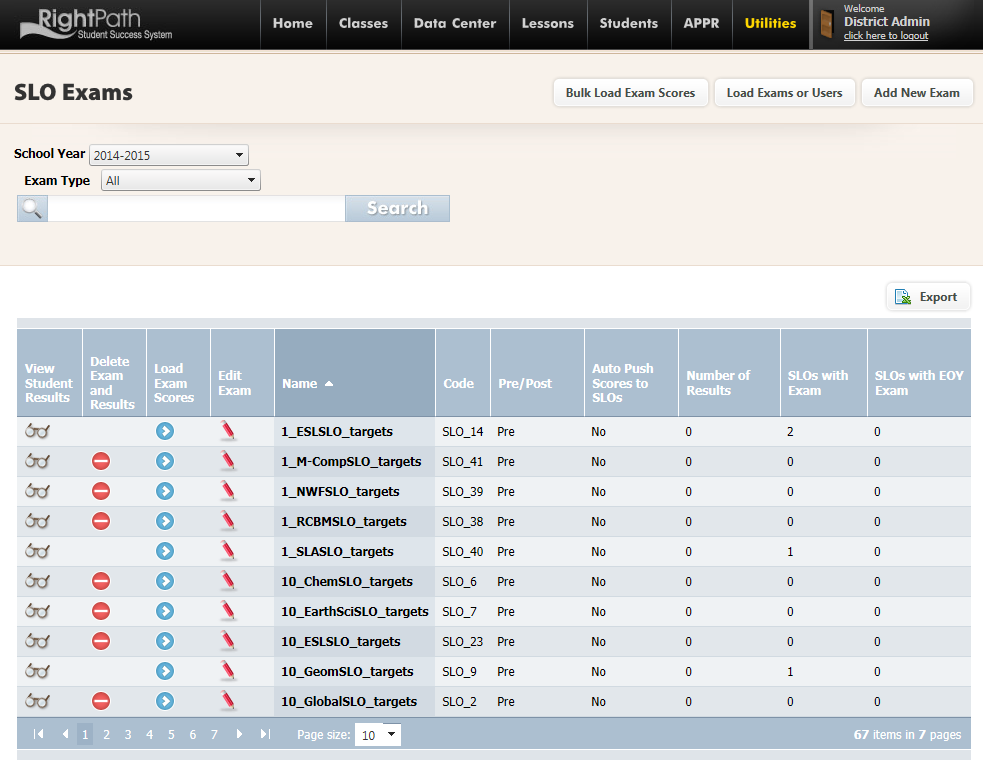 Click the ‘Required User Loader’ radio button.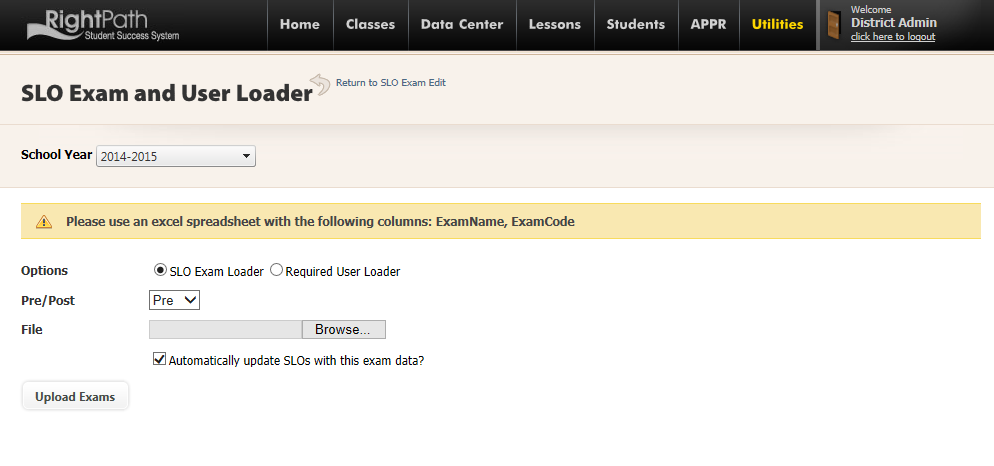 Select the SLO Type by clicking on the ‘State’ or ‘Local’ radio button.  Browse for your file.  It must be an Excel file that contains 3 columns. The columns must be labeled TeacherID, ReviewerID, and SchoolID. Click the ‘Upload List’ button.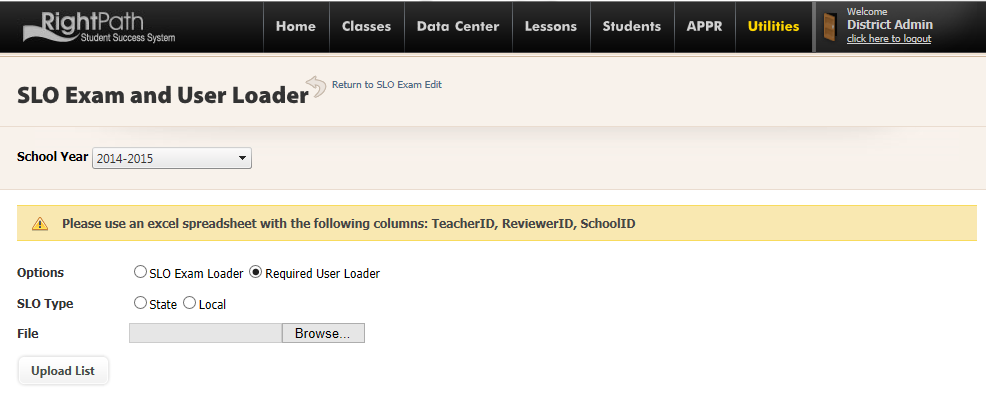 An alert will notify you that the required users have been successfully loaded. 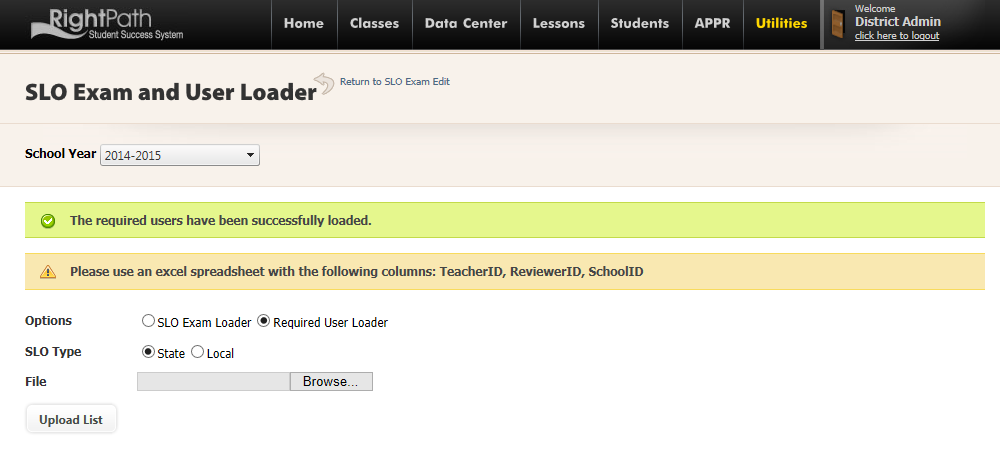 